IMPORTANTE: O detalhamento no preenchimento dos procedimentos com animais é importante pois este formulário, ao ser aprovado, passa a ser o principal documento de defesa do pesquisador, da CEUA e do INTO em caso de alguma questão legal em relação ao uso de animais nele descrito. Desta forma, solicitamos a descrição detalhada e clara das etapas do experimento, seu desenho experimental e os procedimentos realizados. Em caso de dúvidas, contatar a CEUA.DADOS GERAISTítulo do projeto (em português e inglês para fins de certificado)Docente/Pesquisador Responsável Se sim, qual o número do protocolo:DESCRIÇÃO DO PROJETO E MÉRITO CIENTÍFICOImportância e justificativa do projeto (aproximadamente 400 a 500 palavras)Inclua o que se pretende estabelecer ou alcançar com o projeto (hipótese científica). Por que é importante? O que se sabe e o que precisa ser descoberto? Faça referências à literatura. Objetivo geralObjetivos específicos Descreva resumidamente o que se pretende fazer com os animaisMáx 200 palavras. Mais detalhes no item 6.7.Porque é essencial usar animais para alcançar os objetivos?Certifique-se de que sua resposta descreva claramente os benefícios potenciais dos resultados e as evidências que apóiam o uso de animaisANIMAIS (redução)No caso da opção Sim, por favor anexar à aplicação o número de protocolo SISBio /Ibama No caso da opção Sim, número de protocolo CTNBio:________________ Origem dos animais No caso da opção Sim, por favor anexar o certificado à aplicação. A ausência de um certificado sanitário não impede a aprovação do projeto.Alojamento durante período do experimento.Outro __________________Descreva as condições incluindo dimensões das gaiolas, número de animais por gaiola, alimentação oferecida, ciclo de luz (claro/escuro) – tempo em horas.Se sim, descreva.Quais animais são requeridos ao longo do projeto? Por favor justifique o uso desse modelo animal (incluir referências bibliográficas com discussão sobre a adequação do modelo animal para esta linha de pesquisa)DESENHO EXPERIMENTALEsta seção se destina a uma descrição global do desenho experimental. Uma descrição mais detalhada dos procedimentos será solicitada no item 6.7Dependência entre experimentos Todos os experimentos do item 4 serão realizados independentemente dos resultados obtidos, ou a realização de algum deles dependerá dos resultados de um experimento anterior? Variáveis dependentesPara cada experimento, descreva todas as variáveis dependentes (ex. desfechos) que serão avaliados Quantos?Em caso de sim para a resposta acima, por favor indicar as causas para as perdas esperadas e o que será feito para minimizá-las. Indique referências bibliográficas que justifiquem esta perda)MEDIDAS DE CONTROLE DE VIÉSA CEUA considera os procedimentos abaixo (aleatorização, cegamento, plano pré-estabelecido de análise estatística e cálculo de tamanho amostral) obrigatórios, exceto em casos que houver alguma limitação a seu uso.Se sim, descreva o procedimento de randomização. Se não, justifique e descreva o método de alocaçãoSe sim, descreva o procedimento. Se não, justifique.Para cada um dos experimentos listados no item 4, descreva brevemente o plano de análise estatística dos resultados, incluindo os grupos a serem comparados e o(s) teste(s) a serem utilizadosExplicar o número de animais requerido com base no delineamento experimental e no planejamento da análise estatística. No caso de o cálculo não ter sido realizado, justifique.Quais etapas foram realizadas para reduzir o número de animais requerido? CARACTERIZAÇÃO DOS PROCEDIMENTOSDescrição da sequência de eventos que ocorrerá com cada animal ou grupo de animais durante a duração do projeto. Forneça uma descrição passo-a-passo (enumeradas e detalhadas) do que acontecerá com cada animal ou grupo de animais, desde o momento em que você os obtém até o momento em que o projeto é concluído. Ex. 1.transporte, 2.alojamento, 3. Transferência para sala de experimentação, 4. Inducao anestésica, 5. Monitoramento respiratório etcInclua detalhes em cada item como uso de anestésicos e/ou analgésicos e/ou bloqueadores neuromusculares ou outros fármacos incluindo dose e momento do uso, como será o cuidado e avaliação dos animais durante os procedimentos cirúrgicos ou não cirúrgicos, como será o monitoramento de plano anestésico, coleta de material biológico dentre outros.Um fluxograma, linha do tempo ou tabela com a sequência de eventos pode ajudar a tornar essas informações mais claras.Refira-se a Procedimentos Padrões Operacionais (POPs), quando houver.Sua resposta não deve ter mais de 6 páginas. Use a caixa abaixo. Lista dos fármacos utilizados Esta lista deve incluir compostos de teste, bem como fármacos. Forneça detalhes das substâncias administradas aos animais, por ex. medicamentos, produtos químicos, hormônios, biológicos, agentes radioativos, agentes de eutanásia. Cruze a referência com os procedimentos detalhados. Adicione linhas conforme necessário.Se sim, explique o porquê e detalhe os critérios que serão usados para avaliar a resposta do estudo piloto. Se sim, forneça o número do protocolo CEUA. Detalhe o método de indução de morte. Caso seja usado método restrito (uso exclusivo de decapitação, deslocamento cervical ou CO2), justifique. O método deve estar de acordo com as diretrizes de eutanásia do CONCEA. • Como será feita?• Onde será realizada a eutanásia?• Quem o fará e qual a sua experiência nas técnicas a serem utilizadas?Em caso negativo na pergunta 6.10, o que vai acontecer com aos animais ao final do experimento? MONITORAMENTO E AVALIAÇÃO ANIMAL (refinamento)Anexe os formulários de monitoramento à sua aplicação Os investigadores devem manter registros dos cuidados e uso de animais e, quando solicitados, disponibilizar esses registros para a instituição, para a CEUA e para revisores externos autorizados.Descreva como será o monitoramento de rotina, durante os procedimentos e após cirurgia (caso haja) Quem fará a necropsia se um animal morrer inesperadamente ou for sacrificado devido a complicações não previstas?Nota: Quando um animal morre inesperadamente, ou é morto humanitariamente devido a complicações imprevistas, a necropsia deve ser realizada por uma pessoa competentePESSOAS ENVOLVIDAS NA MANIPULAÇÃO DURANTE A EXPERIMENTAÇÃO (refinamento)Por favor, liste os membros da equipe do projeto e os procedimentos, se houver, que eles irão realizar em animais Todos os pesquisadores inexperientes devem passar por treinamento e avaliação de competência. Até que a avaliação da competência seja reconhecida, todos os procedimentos devem ser conduzidos sob a supervisão direta de uma pessoa reconhecida como competente. O pesquisador responsável deve garantir a competência de todos os membros da equipe, ou supervisão adequada, antes do início dos procedimentos listados 1 Função: ex. Pesquisador, aluno de mestrado, aluno de iniciação científica, técnico etc2 Procedimentos: certifique-se de que todos os procedimentos realizados estão listados. Ex. monitoramento, anestesia, eutanásia, coleta sangue etc. TERMO DE RESPONSABILIDADE  Todos os membros da equipe devem ser listados e assinar abaixo antes que a aprovação ética final possa ser concedida Confirmo meu envolvimento neste projeto e declaro que:Estou familiarizado e cumprirei as normas do com da Diretriz Brasileira para o Cuidado e a Utilização de Animais para fins Científicos e Didáticos - DBCA (CONCEA 2016) e as demais resoluções normativas do CONCEA;Afirmo que li este formulário e tenho cópias de toda a documentação relevante;Nesse estudo, eu considerei a possibilidade de utilizar métodos alternativos aos modelos animais e concluí que eles não estão disponíveis ou são inadequados por razões científicas;Afirmo que esse estudo não é desnecessariamente duplicativo e tem mérito científico e que a equipe participante foi treinada e é competente para executar os procedimentos descritosEu entendo que todos os investigadores, incluindo eu, são responsáveis ​​pelo bem-estar de todos os animais usados ​​neste projeto, e que esta responsabilidade começa assim que um animal é alocado para o projeto e termina com seu destino descrito na conclusão do projeto;O uso de animais não começará até que:o projeto seja aprovado pela CEUA e um certificado de aprovação seja obtido;o treinamento e a competência para realização dos experimentos sejam alcançados;se a aprovação for concedida, respeitarei as condições padrão de aprovação e quaisquer condições específicas de aprovação estabelecidas pelos UAEC.Esta seção deve incluir todo o pessoal listado na Seção 10. Adicione mais tabelas se necessário.A assinatura pode ser digitalizada* GRAU DE INVASIVIDADE (GI) - definições segundo o CONCEAGI1 = Experimentos que causam pouco ou nenhum desconforto ou estresse (ex.: observação e exame físico; administração oral, intravenosa, intraperitoneal, subcutânea, ou intramuscular de substâncias que não causem reações adversas perceptíveis; eutanásia por métodos aprovados após anestesia ou sedação; deprivação alimentar ou hídrica por períodos equivalentes à deprivação na natureza).GI2 = Experimentos que causam estresse, desconforto ou dor, de leve intensidade (ex.: procedimentos cirúrgicos menores, como biópsias, sob anestesia; períodos breves de contenção e imobilidade em animais conscientes; exposição a níveis não letais de compostos químicos que não causem reações adversas graves).   GI3 = Experimentos que causam estresse, desconforto ou dor, de intensidade intermediária (ex.: procedimentos cirúrgicos invasivos conduzidos em animais anestesiados; imobilidade física por várias horas; indução de estresse por separação materna ou exposição a agressor; exposição a estímulos aversivos inescapáveis; exposição a choques localizados de intensidade leve; exposição a níveis de radiação e compostos químicos que provoquem prejuízo duradouro da função sensorial e motora; administração de agentes químicos por vias como a intracardíaca e intracerebral).GI4 = Experimentos que causam dor de alta intensidade (ex.: Indução de trauma a animais não sedados).Referências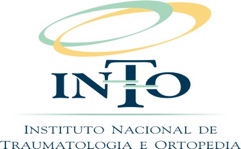 Comissão de Ética no Uso de Animais do Instituto Nacional de Traumatologia e OrtopediaFormulário de Projetos de Pesquisa envolvendo o uso de animaisVersão 2, Setembro 20201.3 O projeto de pesquisa foi revisado e/ou aprovado pares por meio de um processo robusto, independente da equipe do projeto?  NãoSimSim1.3 O projeto de pesquisa foi revisado e/ou aprovado pares por meio de um processo robusto, independente da equipe do projeto?  NãoSimSimSe sim, qual? Exemplo: Comissão Científica ou Banca de mestradoSe sim, qual? Exemplo: Comissão Científica ou Banca de mestradoSe sim, qual? Exemplo: Comissão Científica ou Banca de mestradoSe sim, qual? Exemplo: Comissão Científica ou Banca de mestradoSe sim, qual? Exemplo: Comissão Científica ou Banca de mestrado1.4 Esse projeto substitui uma aprovação já existente? NãoSim1.4 Esse projeto envolve colaboradores de outras instituições? 1.4 Esse projeto envolve colaboradores de outras instituições? 1.4 Esse projeto envolve colaboradores de outras instituições? NãoSimSimSe sim, preencha as seguintes informações:NomeInstituiçãoParticipação no projetoParticipação no projetoParticipação no projetoParticipação no projetoParticipação no projeto1.6 Esse projeto envolverá agentes infecciosos ou tóxicos? NãoSimEm caso afirmativo, especifique o número de aprovação do Comitê de Biossegurança e / ou avaliações de risco, conforme apropriado. Em caso afirmativo, especifique o número de aprovação do Comitê de Biossegurança e / ou avaliações de risco, conforme apropriado. Em caso afirmativo, especifique o número de aprovação do Comitê de Biossegurança e / ou avaliações de risco, conforme apropriado. Em caso afirmativo, especifique o número de aprovação do Comitê de Biossegurança e / ou avaliações de risco, conforme apropriado. Em caso afirmativo, especifique o número de aprovação do Comitê de Biossegurança e / ou avaliações de risco, conforme apropriado. Em caso afirmativo, especifique o número de aprovação do Comitê de Biossegurança e / ou avaliações de risco, conforme apropriado. 1.7 Há previsão de uso de células, tecidos ou fluidos de origem humana?    NãoSimSimSe sim, por favor preencha com o número do protocolo aprovado ou especifique se o projeto ainda não foi submetido/aprovado pelo Comitê de Ética em Pesquisa (CEP). Se ainda não foram submetidos / aprovados, observe isso abaixo.Se sim, por favor preencha com o número do protocolo aprovado ou especifique se o projeto ainda não foi submetido/aprovado pelo Comitê de Ética em Pesquisa (CEP). Se ainda não foram submetidos / aprovados, observe isso abaixo.Se sim, por favor preencha com o número do protocolo aprovado ou especifique se o projeto ainda não foi submetido/aprovado pelo Comitê de Ética em Pesquisa (CEP). Se ainda não foram submetidos / aprovados, observe isso abaixo.Se sim, por favor preencha com o número do protocolo aprovado ou especifique se o projeto ainda não foi submetido/aprovado pelo Comitê de Ética em Pesquisa (CEP). Se ainda não foram submetidos / aprovados, observe isso abaixo.Se sim, por favor preencha com o número do protocolo aprovado ou especifique se o projeto ainda não foi submetido/aprovado pelo Comitê de Ética em Pesquisa (CEP). Se ainda não foram submetidos / aprovados, observe isso abaixo..Esse projeto ou parte dele é repetição de trabalho já realizado pelo grupo ou por outros?NãoSimSe sim, explique os resultados prévios e as razões para a repetição dos experimentos.Se sim, explique os resultados prévios e as razões para a repetição dos experimentos.Se sim, explique os resultados prévios e as razões para a repetição dos experimentos.Se sim, explique os resultados prévios e as razões para a repetição dos experimentos.Se sim, explique os resultados prévios e as razões para a repetição dos experimentos.Se sim, explique os resultados prévios e as razões para a repetição dos experimentos.Prevê o uso de animais silvestres?NãoSimPrevê o uso de animal geneticamente modificado?NãoSimos animais são provenientes do biotério de produção do INTOos animais são provenientes de um biotério externo. Indicar qual.xOs animais possuem certificado de estado sanitário Livre de Patógenos Específicos (SPF) ou certificado parasitológico livre de endo e ectoparasitas?NãoSimRack individualmente ventiladoEstante ventiladaCaixa abertaHá alguma privação hídrica ou alimentar? NãoSimEspécieLinhagemSexoIdade (se relevante)Peso(se relevante)Número requerido-TotalTotalTotalTotalTotalExperimentoGrupos experimentaisno de grupos  no animais / grupono  total de animais TotalTotalTotalTotalO número requerido prevê possíveis perdas esperadas de animais? NãoSim-A alocação dos animais nos diferentes grupos será aleatória NãoSimA avaliação das variáveis dependentes/desfechos experimentais será realizada por um experimentador cego em relação ao grupo experimental de cada animal? NãoSimSerão utilizados procedimentos que causam dor? NãoSimSerão utilizados procedimentos que causam estresse? NãoSimDor ou estresse são parte do objetivo de algum procedimento? NãoSimSerão realizadas intervenções cirúrgicas? NãoSimHá recuperação anestésica? NãoSimGrau de invasividade do projeto12Ver definição dos graus no final do formulário34Agente/FármacoPropósitoFrequência de administraçãoVia de administraçãoDose, agulha, volumeUm estudo piloto está sendo proposto? NãoSimHouve algum estudo piloto prévio para adequação de protocolo experimental ou obtenção de dados preliminares? NãoSimOs animais serão eutanasiados? NãoSimDicas: Ficha de monitoramento pós operatórioFicha de monitoramento intra operatórioFicha eutanásia e coleta de amostrasMonitoramento e avaliação do bem-estar animalDurante procedimentosPós-operatório RotinaMétodo e frequência:Dias de semanaNoiteFinais de semana e feriados (se aplicável)Sinais específicos de dor e angústia a serem monitoradosCritérios específicos para intervenção, tratamento ou retiradaDescreva o que será feito se um problema for identificadoNome e contato telefônico das pessoas responsáveis pelo monitoramentoNome e contato telefônico das pessoas responsáveis pelo monitoramentoNome e contato telefônico das pessoas responsáveis pelo monitoramentoNome e contato telefônico das pessoas responsáveis pelo monitoramentoDias de semanaNoiteFinais de semana e feriadosEmergênciasNome e qualificaçãoFunção no Laboratório1Liste cada procedimento que será realizado por essa pessoa2Experiência para a realização do procedimentoInforme o ano de conclusão do curso e/ou o período de experiência.Caso não possua experiência, descreva como e por quem o treinamento necessário será fornecido para garantir a competência com a espécie e os procedimentosNomeInstituiçãoEmailAssinatura(obs. Pode ser assinatura eletronica)Data